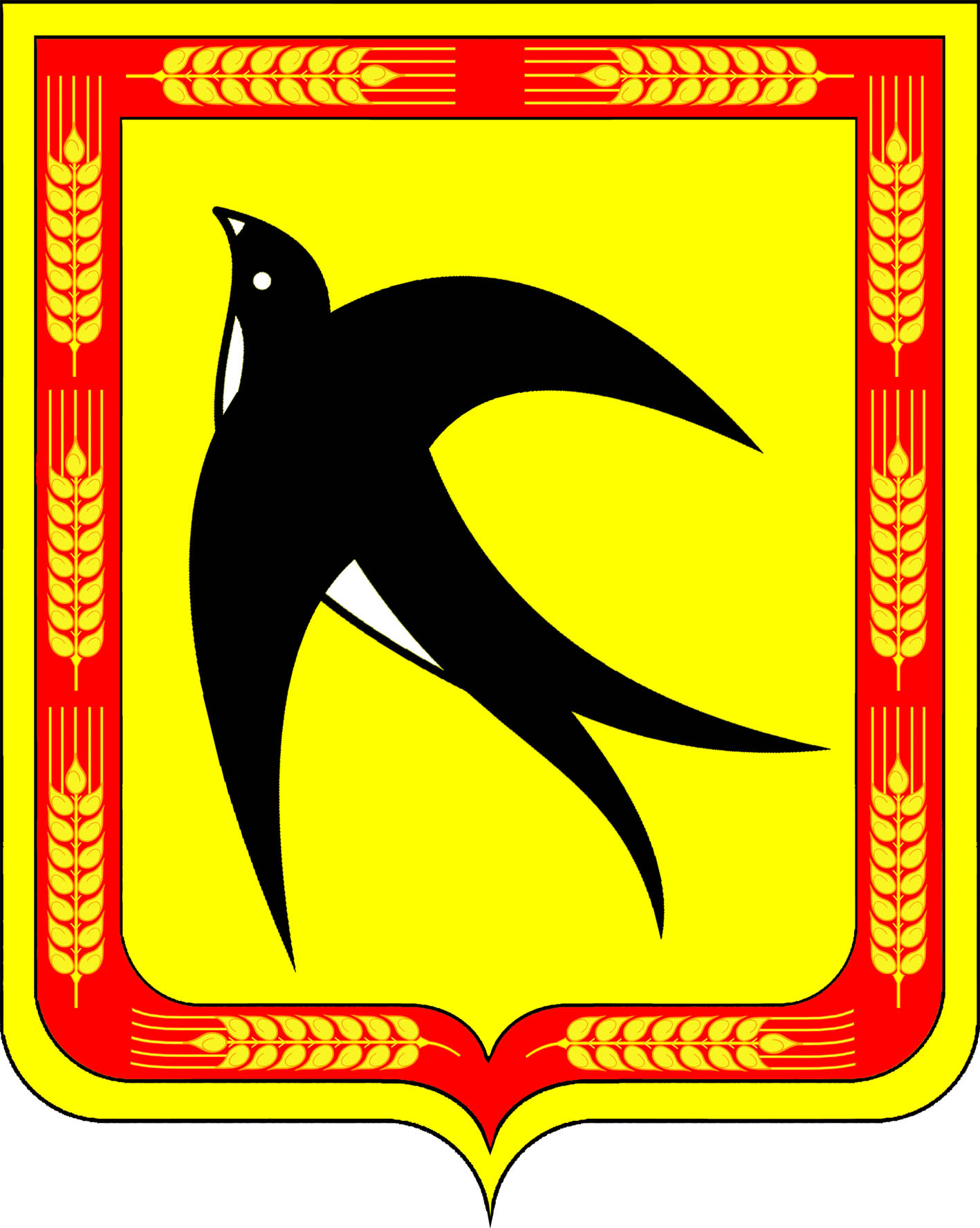 АДМИНИСТРАЦИЯ БЕЙСУЖЕКСКОГО СЕЛЬСКОГО ПОСЕЛЕНИЯ ВЫСЕЛКОВСКОГО РАЙОНАПОСТАНОВЛЕНИЕот 06 октября 2022 года				                                           № 59х. Бейсужек ВторойОб утверждении Порядка принятия решения о предоставлении бюджетных инвестиций юридическим лицам, не являющимся муниципальными учреждениями или муниципальными унитарными предприятиями, в объекты капитального строительства и (или) на приобретение ими объектов недвижимого имущества за счет средств бюджета Бейсужекского сельского поселения Выселковского района В соответствии со статьей 80 Бюджетного кодекса Российской Федерации постановляю: 1.Утвердить Порядок принятия решения о предоставлении бюджетных инвестиций юридическим лицам, не являющимся муниципальными учреждениями или муниципальными унитарными предприятиями, в объекты капитального строительства и (или) на приобретение ими объектов недвижимого имущества за счет средств бюджета Бейсужекского сельского поселения Выселковского района (Приложение №1).2.Утвердить Требования к договору, заключаемому в связи с предоставлением бюджетных инвестиций юридическим лицам, не являющимся муниципальными учреждениями или муниципальными унитарными предприятиями (Приложение №2). 3. Настоящее постановление обнародовать и разместить на официальном сайте администрации Бейсужекского сельского поселения Выселковского района в информационно-телекоммуникационной сети интернет. 5. Контроль за выполнением настоящего постановления оставляю за собой. 6. Настоящее постановление вступает в силу со дня его обнародованияГлава Бейсужекского сельского поселения Выселковского района                                                                          Н.М. МяшинаЛИСТ СОГЛАСОВАНИЯпостановления администрации Бейсужекского сельского поселения Выселковского районаот ________________ № _______«Об утверждении Порядка принятия решения о предоставлении бюджетных инвестиций юридическим лицам, не являющимся муниципальными учреждениями или муниципальными унитарными предприятиями, в объекты капитального строительства и (или) на приобретение ими объектов недвижимого имущества за счет средств бюджета Бейсужекского сельского поселения Выселковского района»Проект подготовил и внес:Ведущий специалист, юристадминистрации Бейсужекскогосельского поселенияВыселковского района                                                                        	   Л.В.Паюсова«____»_____________2022 годаПроект согласован:Начальник общего отделаадминистрации Бейсужекскогосельского поселенияВыселковского района                                                                         М.В. Калугина«____»_____________2022 года                                                                                   ПРИЛОЖЕНИЕ № 1                                                                      к постановлению администрации                                                                   Бейсужекского сельского поселения                                                                              Выселковского района                                                                           от ______________ № ______Порядокпринятия решения о предоставлении бюджетных инвестиций юридическим лицам, не являющимся муниципальными учреждениями или муниципальными унитарными предприятиями, в объекты капитального строительства и (или) на приобретение ими объектов недвижимого имущества за счет средств бюджета Бейсужекского сельского поселения Выселковского района1. Основные положения1.1. Настоящий Порядок устанавливает правила принятия решения о предоставлении бюджетных инвестиций юридическим лицам, не являющимся муниципальными учреждениями или муниципальными унитарными предприятиями (далее - юридическое лицо), в объекты капитального строительства, находящихся в собственности указанных юридических лиц, за счет средств бюджета Бейсужекского сельского поселения Выселковского района (далее - бюджета сельского поселения) на реализацию инвестиционных проектов по строительству (реконструкции, в том числе с элементами реставрации, техническому перевооружению) объектов капитального строительства и (или) приобретению объектов недвижимого имущества (далее соответственно - бюджетные инвестиции, решение).1.2. Инициатором подготовки проекта решения выступает администрация Бейсужекского сельского поселения Выселковского района, являющаяся главным распорядителем средств бюджета сельского поселения, ответственным за реализацию мероприятия ведомственной целевой программы, предусматривающей строительство (реконструкцию, в том числе с элементами реставрации, техническое перевооружение) объекта капитального строительства и (или) приобретение объекта недвижимого имущества (далее - главный распорядитель).1.3. Отбор объектов капитального строительства и объектов недвижимого имущества, на реализацию инвестиционных проектов по строительству (реконструкции, в том числе с элементами реставрации, техническому перевооружению) и (или) приобретению которых необходимо осуществлять бюджетные инвестиции, производится с учетом:а) приоритетов и целей развития Бейсужекского сельского поселения Выселковского района, исходя из прогнозов и программ социально-экономического развития Бейсужекского сельского поселения Выселковского района, ведомственных целевых программ, отраслевых доктрин, концепций и стратегий развития на среднесрочный и долгосрочный периоды, а также документов территориального планирования Бейсужекского сельского поселения Выселковского района;б) поручений и указаний главы Бейсужекского сельского поселения Выселковского района;в) оценки эффективности использования средств бюджета сельского поселения, направляемых на капитальные вложения;г) оценки влияния создания объекта капитального строительства на комплексное развитие территории  сельского поселения Выселковского района.1.4. Предоставление бюджетных инвестиций осуществляется при условии, что эти инвестиции не могут быть направлены юридическим лицом на финансовое обеспечение следующих работ:а) разработка проектной документации на объекты капитального строительства и проведение инженерных изысканий, выполняемых для подготовки такой проектной документации;б) приобретение земельных участков под строительство;в) проведение технологического и ценового аудита инвестиционных проектов по строительству (реконструкции, техническому перевооружению) объектов капитального строительства в установленных законодательством Российской Федерации случаях;г) проведение государственной экспертизы результатов инженерных изысканий и государственной экспертизы проектной документации в части оценки соответствия проектной документации требованиям, указанным в пункте 1 части 5 статьи 49Градостроительного кодекса Российской Федерации, и (или) проверки достоверности определения сметной стоимости строительства объектов капитального строительства в случаях, установленных частью 2 статьи 8.3 Градостроительного кодекса Российской Федерации, строительство (реконструкция, в том числе с элементами реставрации, технического перевооружения) которых финансируется с привлечением средств бюджета сельского поселения;д) проведение аудита проектной документации в случаях, установленных законодательством Российской Федерации.2. Подготовка проекта решения2.1. Главный распорядитель подготавливает проект решения в форме муниципального правового акта администрации Бейсужекского сельского поселения Выселковского района.2.2. В проект решения включается объект капитального строительства и (или) объект недвижимого имущества, инвестиционные проекты в отношении которых соответствуют качественным и количественным критериям и предельному (минимальному) значению интегральной оценки эффективности использования средств бюджета сельского поселения, направляемых на капитальные вложения, проведенной главным распорядителем, а также документам территориального планирования Бейсужекского сельского поселения Выселковского района, в случае если объект капитального строительства и (или) объект недвижимого имущества являются объектами муниципального значения, подлежащими отображению в этих документах.В проект решения может быть включено несколько объектов капитального строительства и (или) объектов недвижимого имущества одного юридического лица, относящихся к одному мероприятию муниципальной программы или одной сфере деятельности главного распорядителя.2.3. Проект решения содержит в отношении каждого объекта капитального строительства и (или) объекта недвижимого имущества:а) предполагаемое наименование объекта капитального строительства согласно проектной документации (согласно паспорту инвестиционного проекта в отношении объекта капитального строительства в случае отсутствия утвержденной в установленном законодательством Российской Федерации порядке проектной документации на дату подготовки проекта решения) и (или) наименование объекта недвижимого имущества согласно паспорту инвестиционного проекта;б) направление инвестирования (строительство, реконструкция, в том числе с элементами реставрации, техническое перевооружение объекта капитального строительства и (или) приобретение объекта недвижимости);в) наименование главного распорядителя;г) наименование застройщика или заказчика (заказчика-застройщика);д) мощность (прирост мощности) объекта капитального строительства, подлежащая вводу в эксплуатацию, мощность объекта недвижимого имущества;е) срок ввода в эксплуатацию объекта капитального строительства и (или) приобретения объекта недвижимости;ж) сметная стоимость объекта капитального строительства (при наличии утвержденной проектной документации) или предполагаемая (предельная) стоимость объекта капитального строительства и (или) стоимость приобретения объекта недвижимого имущества согласно паспорту инвестиционного проекта, а также распределение указанных стоимостей по годам реализации инвестиционного проекта (в ценах соответствующих лет реализации инвестиционного проекта);з) общий объем капитальных вложений в строительство (реконструкцию, в том числе с элементами реставрации, техническое перевооружение) объекта капитального строительства и (или) приобретение объекта недвижимого имущества, а также его распределение по годам реализации инвестиционного проекта (в ценах соответствующих лет реализации инвестиционного проекта);и) общий (предельный) объем бюджетных инвестиций, предоставляемых на реализацию инвестиционного проекта, а также его распределение по годам реализации инвестиционного проекта (в ценах соответствующих лет реализации инвестиционного проекта).2.4. Главный распорядитель согласовывает в установленном порядке с управлением архитектуры и градостроительства администрации муниципального образования Выселковский район, и ответственным исполнителем ведомственной целевой программы проект решения с пояснительной запиской и финансово-экономическим обоснованием.2.5. После согласования проекта решения с заинтересованными органами администрация Бейсужекского сельского поселения Выселковского района подготавливает проект нормативного акта.Внесение изменений в решение осуществляется в аналогичном порядке.2.6. Одновременно с проектом решения главным распорядителем подготавливается проект договора о предоставлении бюджетных инвестиций юридическим лицам, не являющимся муниципальными учреждениями и муниципальными унитарными предприятиями.Глава Бейсужекского сельского поселения Выселковского района                                                                          Н.М. Мяшин                                                                                   ПРИЛОЖЕНИЕ № 2                                                                      к постановлению администрации                                                                   Бейсужекского сельского поселения                                                                              Выселковского района                                                                           от ______________ № ______Требованияк договору, заключаемому в связи с предоставлением бюджетных инвестиций юридическим лицам, не являющимся муниципальными учреждениями и муниципальными унитарными предприятиямиДоговор, заключаемый в связи с предоставлением бюджетных инвестиций юридическим лицам, не являющимся муниципальными учреждениями и муниципальными унитарными предприятиями (далее - юридическое лицо) из бюджета Бейсужекского сельского поселения Выселковского района должен содержать следующие положения:а) предоставление бюджетных инвестиций осуществляется не ранее принятия уполномоченным органом юридического лица решения об увеличении уставного капитала путем реализации дополнительного выпуска акций (долей) на сумму предоставляемых бюджетных инвестиций;б) объект и целевое назначение бюджетных инвестиций (в случае реализации инвестиционных проектов по строительству, реконструкции и техническому перевооружению принадлежащих открытому акционерному обществу объектов капитального строительства указывается наименование объекта, его предельная стоимость, мощность и срок ввода в эксплуатацию);в) условия, порядок и сроки представления бюджетных инвестиций из бюджета Бейсужекского сельского поселения Выселковского района;г) порядок и сроки представления отчетности об использовании бюджетных инвестиций, установленной соответствующим отраслевым органом администрации Бейсужекского сельского поселения Выселковского района;д) право соответствующего отраслевого органа администрации Бейсужекского сельского поселения Выселковского района (в том числе уполномоченных в сфере контроля) на проведение проверок соблюдения юридическими лицами условий предоставления бюджетных инвестиций;е) ответственность юридических лиц за неисполнение или ненадлежащее исполнение обязательств по договору, в том числе за не достижение показателей эффективности использования юридическими лицами предоставляемых бюджетных инвестиций;ж) порядок возврата в бюджет Бейсужекского сельского поселения Выселковского района использованных не по целевому назначению сумм бюджетных инвестиций.з) запрет приобретения за счет полученных средств иностранной валюты, за исключений операций, осуществляемых в соответствии с валютным законодательством Российской Федерации при закупке (поставке) высокотехнологичного импортного оборудования, сырья и комплектующих изделий, а также связанных с достижением целей предоставления бюджетных инвестиций иных операций, определенных решениями администрации Бейсужекского сельского поселения Выселковского района, в том числе указанными в абзаце втором пункта 1 статьи 80Бюджетного кодекса Российской Федерации.Глава Бейсужекского сельского поселения Выселковского района                                                                          Н.М. Мяшин                                                                                ПРИЛОЖЕНИЕ                                                        к требованиям к договору,                                                       заключаемому в связи с предоставлением                                                          бюджетных инвестиций юридическим                                                         лицам, не являющимся государственными                                                              или муниципальными учреждениями и                                                          государственными или муниципальными                                                         унитарными предприятиямиТиповой договорна предоставление бюджетных инвестиций юридическим лицам, не являющимся муниципальными учреждениями и муниципальными унитарными предприятиямиАдминистрация  сельского поселения Выселковского района, в лице___________________, действующего на основании______________________,и,__________________________ (хозяйственное общество, получающее бюджетные инвестиции), именуемое в дальнейшем - Хозяйственное общество, в лице_______________, действующего на основании___________________, с другой стороны, именуемые в дальнейшем - Стороны, заключили настоящий договор о нижеследующем.1. Предмет договора1 Предметом настоящего Договора являются отношения между Сторонами настоящего Договора, возникающие при реализации___________________ (наименование хозяйственного общества, получающего бюджетные инвестиции) мероприятий по:___________________________ (указываются цели и мероприятия, на которые планируется выделение бюджетных инвестиций) и направлением администрацией Бейсужекского сельского поселения Выселковского района  бюджетных инвестиций Хозяйственному обществу для реализации данных мероприятий и контролю за адресностью и целевым характером использования предоставляемых бюджетных средств в соответствии с Бюджетным кодексом Российской Федерации, иными нормативными документами органов местного самоуправления Бейсужекского сельского поселения Выселковского района.2. Цели предоставления бюджетных инвестиций2.1. Бюджетные инвестиции предоставляются Хозяйственному обществу на следующие цели:__________________________________________________Указывается отдельно каждое мероприятие (объект), его наименование, мощность, сроки (этапы) строительства, а именно:2.1.1. При направлении бюджетных инвестиций в объекты капитального строительства и (или) приобретения объектов недвижимого имущества:- наименование объекта капитального строительства и (или) приобретаемого объекта недвижимого имущества за счет использования бюджетных инвестиций согласно государственным (ведомственным муниципальным) программам (далее Программам), иным нормативным или распорядительным актам органов местного самоуправления Бейсужекского сельского поселения Выселковского района;- направление инвестирования (строительство, реконструкция, в том числе с элементами реставрации, техническое перевооружение объекта капитального строительства и (или) приобретение объекта недвижимости);- мощность (прирост мощности) объекта капитального строительства, подлежащая вводу в эксплуатацию, мощность объекта недвижимого имущества;- срок ввода в эксплуатацию объекта капитального строительства и (или) приобретения объекта недвижимости;- сметная стоимость объекта капитального строительства (при наличии утвержденной проектной документации) или предполагаемая (предельная) стоимость объекта капитального строительства и (или) стоимость приобретения объекта недвижимого имущества согласно паспорту инвестиционного проекта, а также распределение указанных стоимостей по годам реализации инвестиционного проекта (в ценах соответствующих лет реализации инвестиционного проекта) в соответствии с принятым решением о предоставлении бюджетных инвестиций.2.1.2. При направлении бюджетных инвестиций на цели, не связанные с объектами капитального строительства:- наименование мероприятия с расшифровкой по этапам и направлениям средств, реализация которого планируется с использованием бюджетных инвестиций, согласно Программам, иным нормативным или распорядительным актам органов местного самоуправления Бейсужекского сельского поселения Выселковского района;- планируемые к достижению результаты с использованием бюджетных инвестиций, со ссылкой на цели, указанные в государственных программах, иных нормативных документов органов местного самоуправления Бейсужекского сельского поселения Выселковского района.2.2. Иная информация о мероприятии, в том числе:- общий (предельный) объем бюджетных инвестиций, предоставляемых на реализацию мероприятия, а также его распределение по годам реализации мероприятия;- общий объем собственных и (или) заемных средств Хозяйственного общества, направляемых на реализацию мероприятия, а также распределение этих средств по годам реализации мероприятия.3. Обязанности Сторон3.1. Администрация Бейсужекского сельского поселения Выселковского района  предоставляет бюджетные инвестиции Хозяйственному обществу в объеме не более________________ рублей, который определен _______________ (указывается наименование государственной программы, иного нормативного акта Бейсужекского сельского поселения Выселковского района) в пределах лимитов бюджетных обязательств и бюджетных ассигнований на соответствующие цели, утвержденных в местном бюджете на соответствующий финансовый год, при условии оформления в собственность Бейсужекского сельского поселения Выселковского района эквивалентной доли в уставном капитале (акций) Хозяйственного общества, после подписания договора купли-продажи акций (договора вклада в уставный капитал).3.2. Хозяйственное общество принимает на себя следующие обязательства:- осуществить необходимые действия по оформлению в установленном законодательством порядке в муниципальную собственность Бейсужекского сельского поселения Выселковского района эквивалентной предоставляемым бюджетным инвестициям доли в уставном капитале (акций);- использовать предоставленные бюджетные инвестиции исключительно по целевому назначению в соответствии с целями предоставления бюджетных инвестиций, установленными пунктом 2.1. настоящего договора;осуществлять контроль за ходом выполнения мероприятий, названных в пункте 2.1 настоящего договора, включая соблюдение сроков, этапов, объемов и качества выполненных работ;- предоставлять отраслевому органу не реже, чем раз в месяц отчетность по выполнению условий договора на предоставление бюджетных инвестиций;- по требованию отраслевого органа, администрации Бейсужекского сельского поселения Выселковского района представить документы финансово-хозяйственной деятельности Хозяйственного общества, связанные с реализацией мероприятий, финансируемых за счет бюджетных инвестиций;- учитывая требования п. 5 ст 15 Федерального закона от 05 04.2013 № 44-ФЗ «О контрактной системе в сфере закупок товаров, работ, услуг для обеспечения государственных и муниципальных нужд», в случае реализации Хозяйственным обществом инвестиционного проекта по строительству, реконструкции и техническому перевооружению объектов капитального строительства Хозяйственное общество осуществляет закупки за счет предоставляемых бюджетные инвестиций в соответствии с положениями названного Федерального закона, регулирующими деятельность заказчика, в случаях и в пределах, которые определены в соответствии с бюджетным законодательством Российской Федерации3.3. Администрации Бейсужекского сельского поселения Выселковского района в рамках своей компетенции осуществляет мониторинг выполнения мероприятий, названных в пункте 2.1 настоящего договора для обеспечения:- результативности, адресности и целевого характера использования Хозяйственным обществом выделенных бюджетных средств в соответствии с условиями, целями и порядков, установленным при их предоставлении;- осуществления контроля за сроками и качеством реализации Хозяйственным общество мероприятий, реализуемых за счет бюджетных средств4. Прочие условия договора4.1. Вопросы, не оговоренные настоящим Договором, регулируются законодательством Российской Федерации.4.2. Все спорные вопросы, связанные с исполнением либо расторжением Договора, решаются сторонами путем переговоров либо в Арбитражном суде Краснодарского края5. Ответственность сторон5.1 В случае невыполнения или ненадлежащего выполнения своих обязательств по настоящему Договору Стороны несут ответственность в соответствии с законодательством Российской Федерации и настоящим Договором.5.2. В случае невыполнения в установленные сроки или ненадлежащего выполнении Хозяйственным обществом мероприятий, финансируемых за счет бюджетных средств, общество обязано уплатить в местный бюджет неустойку в виде пени в размере ставки рефинансирования ЦБ РФ, действующей на каждую дату нарушения от предоставленных бюджетных средств, за период со дня нарушения до момента выполнения мероприятий в полном объёме.5.3. Хозяйственное общество в случае использования выделенных бюджетных инвестиций на иные цепи, не предусмотренные настоящим Договором, обязано произвести возврат средств в местный бюджет, использованных не по целевому назначению.6. Обстоятельства непреодолимой силы (форс-мажор)6.1. Стороны освобождаются от ответственности за частичное или полное невыполнение обязательств по настоящему Договору, если оно явилось следствием обстоятельств непреодолимой силы, возникших после заключения настоящего Договора в результате обстоятельств чрезвычайного характера (аварии, опасного природного явления, катастрофы, стихийного или иного бедствия), а также иных обстоятельств, которые Стороны не могли предвидеть при заключении настоящего договора (изменение законодательства, принятие решений и действия органов местного самоуправления), если эти обстоятельства непосредственно повлияли на выполнение обязательств по настоящему Договору.6.2. Сторона, оказавшаяся не в состоянии выполнить обязательства по настоящему Договору в силу наступления обстоятельств непреодолимой силы, обязана в 10-дневный срок после наступления обстоятельств непреодолимой силы уведомить об этом другую Сторону в письменной форме.Факты, изложенные в уведомлении, если они не являются общеизвестными, должны быть в кратчайшие сроки подтверждены соответствующими уполномоченными органами.Не уведомление или несвоевременное уведомленью о наступлении обстоятельств непреодолимой силы лишает Сторону права ссылаться на указанные обстоятельства как на форс-мажорные.6.3. Если одна из сторон окажется не в состоянии выполнить свои обязательства по настоящему Договору вследствие наступления обстоятельств непреодолимой силы в течение определенного времени, срок выполнения данных обязательств переносится на срок действия обстоятельств непреодолимой силы.7. Изменение и расторжение договора7.1. Настоящий Договор, а также отдельные его положения или приложения могут быть изменены или дополнены путем заключения дополнительных соглашений, являющихся неотъемлемой частью настоящего договора.7.2. Настоящий Договор может быть расторгнут по следующим основаниям:- существенное нарушение условий настоящего Договора;- иные основания, установленные законодательством Российской Федерации, иными нормативными документами органов местного самоуправления Бейсужекского сельского поселения Выселковского района.8. Срок действия договора8.1. Настоящий Договор вступает в силу с момента его подписания.8.2. Действие настоящего Договора прекращается по факту выполнения Хозяйственным обществом всех запланированных мероприятий.Действие подпункта 3.1 настоящего Договора прекращается при предоставлении бюджетных инвестиций в предусмотренном размере и получении муниципальным образованием Выселковский район эквивалентной доли в уставном капитале (акций) Хозяйственного общества в полном объеме.8.3. Настоящий Договор составлен в трех экземплярах, имеющих одинаковую юридическую силу и обязательно для исполнения Сторонами.9. Юридические адреса, реквизиты и подписи Сторон.Глава Бейсужекского сельского поселения Выселковского района                                                                          Н.М. Мяшин